KARNATAKA VETERINARY ANIMAL AND FISHERIES SCIENCES UNIVERSITY, BIDAR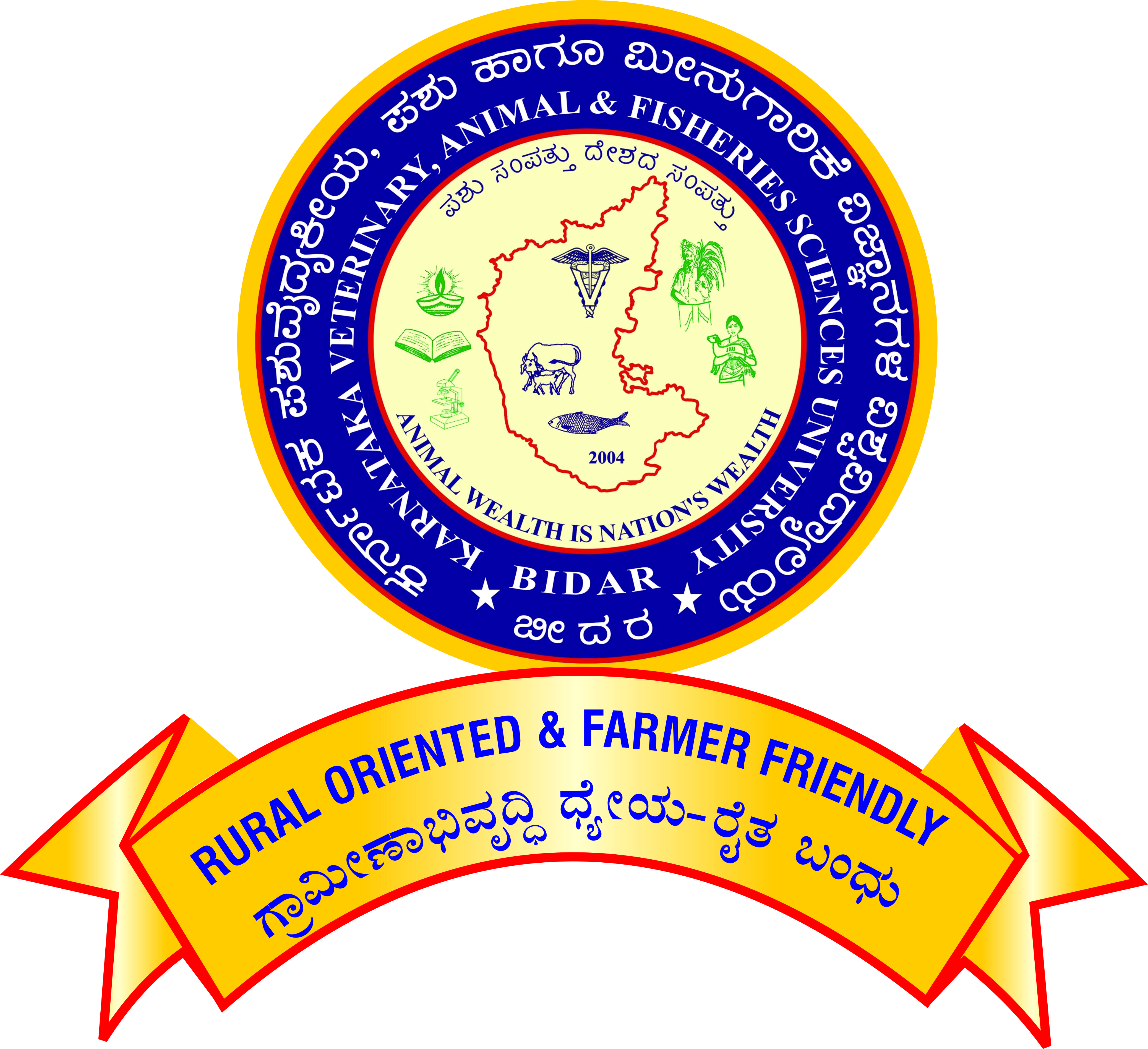 APPLICATION FOR PROMOTION OF TEACHERS UNDER CAREER ADVANCEMENT SCHEME – 2016 For promotion from Assistant Professor (Academic Level 10) to Assistant Professor (Academic Level 11)[Note: All the claims shall be supported by relevant letters/certificates issued by concerned dean/controlling officer]1. Name				:	2. Designation and Address	:	3. Name of the Department/	:    Section/Unit/Scheme4. Date of Birth			:	5. Academic Qualification :6. Date on which M. Phil / Ph.D.		:    Degree Conferred. 7.  Date of joining duty at KVAFSU,     BIDAR as Assistant Professor in the     Academic Level 10/AGP 6000                :8.   i) Date of completion of 6 years service		:         in the cadre of Assistant Professor          (Acad Level 10/AGP 6000)(for those who do not possess M.Phil / Ph.D. Degree)      ii) Date of completion of 5 years service		:         in the cadre of Assistant Professor          (Pay Band) in case of M.Phil Degree holders    iii) Date of completion of 4 years service		:          in the cadre of Assistant Professor           (Pay Band) in case of Ph.D. Degree holders9. Employment record:Service within the universityb. Service outside the university 10. Eligibility for PromotionHave you attended one Orientation course of 21 days duration on teaching methodology?							 Yes / No.   If yes furnish details as follows and enclose proofHave you completed any one of the following? Completed Refresher/ Research Methodology course/ workshop/ syllabus up-gradation workshop/ Training Teaching-Learning-Evaluation, Technology Programmes/ Faculty Development Programmes of at least five days duration, or taken one MOOCs course (with e-certification), or development of e-contents in four-quadrants/ MOOCs course during the assessment period                               		 Yes/No.If yes furnish details as followsHave you published one research publication in the peer-reviewed journals or ICAR/UGC-listed journals during assessment period?  Yes/No.                                                                                         If yes furnish details as follows and enclose copy of the same11. Details of Work Performance:Areas in which the scientist/teacher made some mark including the specific Achievements in teaching/ research/Extension/corporate activities (administration and management) during the assessment period.A) Teaching:	ai. Courses taughti)  Bachelor level:ii)  Master level:iii)  Ph.D. level:iv). Diploma courses:aii) Experiential Learning Course, HOT/RAWE/Industrial training/ Entrepreneurship:b). Guidance to PG students as Chairman of the Advisory CommitteeCompleted Masters Students		:Completed Ph. D. Students		:c). Guidance to PG students as Member of the Advisory CommitteeCompleted Masters Students		:Completed Ph. D. Students		:d). Teaching Aids developed (manuals/ 		:laboratory manuals, READY manuals/Internship/Industrial training manuals).B). Research:Externally funded projectsNote: The Project shall be completed/in operation and Funds must be released.Patents / varieties / prototypes / technologies developed / breeder quality seeds productioni) As PI			:ii) As Co-PI			:Monitoring of the research/extension projects such as RKVY and other GoI/GoK Projects (Other than Externally Funded Projects).Guiding project works of 1 month and above :i) Head/Farm Superintendent in Research & Information Centers/Vaccine/Antigen production units/Disease investigation Section. 							:ii) Working in the research & Information      	:                Centers as Scientist/TeacherInternal Revenue Generation (Applicable only for LRIC/FRIC/RRDL to be certified by Director of Research)		:C) Extension:Transfer of technologies (farm trails/ 			:Field days/ Krishi Melas/ Demonstrations/Exhibition/ Discussion meeting/ on-farmTesting/ on campus official consultancy conductedTraining programme organized:Duration:  upto 1 week	i) As Coordinator 				:	ii) As Associate Coordinator		:Duration: more than one week:	i) As Coordinator 				:	ii) As Associate Coordinator		:As Resource Person in the training Programme	: 				Number of Lectures:Official Diagnostic visit to farmer’sfields:        /On-farm/ Units/Radio/TV talk/Expert	Service/ Consulting/Visitors extensionFeedback to research/ Contribution to Package of practicesClinics/ Diagnostic/ Farm Work/ Head:        of EEC/ (Other than teaching)Published work during the assessment periodResearch Publications:Professional Book published/Edited (Minimum of 64 pages-Only with ISBN No.)Recognized publishers Chapters in standard booksResearch / Extension bulletinResearch note /communication in a journal / Presentation or abstract in symposium seminar / workshop / training manual /popular article / leaflet proceedings of the workshopIII. Awards/Peer Recognition (During the assessment period)Awards from recognized International organizations like FAO, OIE/WoAH, WHO, IDF etc				  		:National awards by Govt. Institutions 		:Recognized State awards / University awards 	:Professional society award				:Other awards by registered organization 		:Peer Recognition (Special assignments (International organizations, overseas and special national assignments / consultancies) :IV. Corporate Responsibilities / Other activities during the assessment period:V. Outstation Service Details	:VI. Details of working in newly established colleges (W.e.f. 11-08-2018)Indicate three best contributions made (research /teaching /    Extension/corporate activities (Administration and management) during the assessment period.Any other significant achievement during the assessment period (with documents)Signature Verified that the information provided by the scientist/teacher is correct.Degree / DiplomaDiscipline/SubjectUniversity/ BoardMonth/Year of passingMarks/ OGPAobtainedRemarksPlace of work with full addressDesignation / Post heldScale of PayPeriodPeriodNature of dutiesPlace of work with full addressDesignation / Post heldScale of PayFromToNature of dutiesPlace of work with full addressDesignation / Post heldScale of PayPeriodPeriodNature of dutiesPlace of work with full addressDesignation / Post heldScale of PayFromToNature of dutiesSl NoTitle of training ProgramDuration with datesOrganized bySl NoTitle of training ProgramDuration with datesOrganized byAuthorsTitle of the publicationYearVolume and page numbersCourse titleYear & ClassCourse No.Cr. Hrs.SemesterIndependently or Jointly withAcademic Year:Academic Year:Academic Year:Academic Year:Academic Year:Academic Year:Course titleYear & ClassCourse No.Cr.hrSemesterIndependently or Jointly withAcademic Year:Academic Year:Academic Year:Academic Year:Academic Year:Academic Year:Course titleYear & ClassCourse No.Cr.hrSemesterIndependently or Jointly withAcademic Year:Academic Year:Academic Year:Academic Year:Academic Year:Academic Year:Course titleYear & ClassCourse No.Cr.hrSemester  Independently or Jointly withAcademic Year:Academic Year:Academic Year:Academic Year:Academic Year:Academic Year:Sl.NoTitleFunding agencyBudgetYear of startYear of completionAs  PI /Co-PISl.NoTitleFunding agencyBudgetYear of startYear of completionInvolved as  Sl NoTitleDurationPlace and DateOrganized byCoordinator/Associate CoordinatorSl NoTitleDurationPlace and DateOrganized byCoordinator/Associate CoordinatorSl NoPlace and DateType of EventTitle of TrainingTopic DiscussedOrganized bySlNoName of Author(s)in orderYearTitle of the paperName of the journal(Vol. No., issue no & page no)NAAS RatingSr No.Post heldPlace of WorkPeriod of servicePeriod of servicePlace/City Class (A/B/C)Sr No.Post heldPlace of WorkFromToPlace/City Class (A/B/C)Sr No.Post heldPlace of WorkPeriod of servicePeriod of serviceSr No.Post heldPlace of WorkFromToSignature of theHead of the DepartmentSignature of theControlling Officer